Projektu vadlīnija „Ūdeņu aizsardzība” aktivitāte – Publisko ūdeņu praktiskā pārvaldībaProjekta iesniegums 2019. gadam*Viena projekta ietvaros var īstenot vairākas noteiktās aktivitātes (3.1. – 3.4.), bet tām jābūt atdalītām un atsevišķi identificējamām (konkursa Nolikuma 3.punkts).Apzinos, ka nepatiesas apliecinājumā sniegtās informācijas gadījumā administratīva un finansiāla rakstura sankcijas var tikt uzsāktas gan pret mani, gan arī pret minēto juridisko personu – projekta iesniedzēju.	/amats/								 /paraksts/                                                                                          		  /paraksta atšifrējums/*Ja projekta iesniegumu paraksta persona, kuras pārstāvības tiesības nav reģistrētas publiskos reģistros, „amats” vietā jānorāda pilnvarojumu apliecinošs dokuments (pilnvara, rīkojums un tml..) kurš pievienots projekta iesniegumam.Projekta nosaukumsKoncentrēta projekta būtība (1-2 teikumi)Koncentrēta projekta būtība (1-2 teikumi)Budžets, EURBudžets, EURBudžets, EURBudžets, EURLVAFPašu ieguldījumsKopāEUR %100%Informācija par projekta atbilstību nolikumā noteiktajām atbalstāmajām aktivitātēm (atzīmēt ar “X” atbilstošo)*Informācija par projekta atbilstību nolikumā noteiktajām atbalstāmajām aktivitātēm (atzīmēt ar “X” atbilstošo)*Informācija par projekta atbilstību nolikumā noteiktajām atbalstāmajām aktivitātēm (atzīmēt ar “X” atbilstošo)*Indikatīvi attiecināmā summa no kopējā budžeta EUR3.1.	Ūdensteču un ezeru apsaimniekošanas pasākumu veikšana, t.sk., ūdeņu krastu attīrīšana un sakopšana, ūdensaugu un / vai niedru pļaušana un biotopu apsaimniekošana, mākslīgo mitrāju veidošana u.c.3.2.Pasākumi jūras piekrastes adaptācijai klimata pārmaiņu ietekmēm, biotopu apsaimniekošanai, jūras krasta erozijas mazināšanai u.c.;3.3.Pasākumi plūdu risku mazināšanai (t.sk., bet ne tikai ūdensaugu un niedru pļaušana, koku sagāzumu un bebru aizsprostu izvākšana);3.4.Infrastruktūras izveide/atjaunošana, t.sk., atbilstoši universālā dizaina principiem, esošās infrastruktūras atjaunošana publisko ūdeņu vides pieejamības nodrošināšanai, labiekārtošanai, drošības pasākumu nodrošināšanai un antropogēnās slodzes samazināšanai1. Projekta iesniedzējs: 1. Projekta iesniedzējs: Vienotais reģistrācijas Nr. Vienotais reģistrācijas Nr. Juridiskā adreseJuridiskā adreseFaktiskā adreseFaktiskā adreseTālruņa numurs (-i)Oficiālā elektroniskā adrese (e-pasts)Persona(-s) ar pārstāvības tiesībām (vārds, uzvārds, ieņemamais amats)Persona(-s) ar pārstāvības tiesībām (vārds, uzvārds, ieņemamais amats)Projekta kontaktpersona(vārds‚ uzvārds‚ amats)Projekta kontaktpersona(vārds‚ uzvārds‚ amats)Kontaktpersonas tālruņa numursKontaktpersonas tālruņa numursKontaktpersonas e–pasta adreseKontaktpersonas e–pasta adreseInterneta vietne, wwwInterneta vietne, www2. Projekta apraksts 2.1. Projekta mērķis (2-3 teikumi):Īstermiņa:Ilgtermiņa:2.2. Projektā risināmā problēma, esošās situācijas apraksts, nepieciešamība:2.3. Projekta plānotie rezultāti (norādīt izmērāmus rezultātus vai rādītājus, kurus var objektīvi pārbaudīt) 2.4. Projekta rezultātu ilgtspējība (Aprakstīt pasākumus projekta rezultātu un radīto vērtību ilgtspējas nodrošināšanai; t.sk. atbildīgās institūcijas, kuras būs atbildīgas par rezultātu uzturēšanu  vismaz 5 turpmākos gadus, plānotie finanšu avoti rezultātu uzturēšanai)3. Projekta īstenošanas laiks (no 2019.gada marta  līdz ne ilgāk kā 2020.gada 31.maijam)nodat./mēn./gadslīdz:dat./mēn./gads4. Projekta galveno aktivitāšu uzskaitījums (papildus aizpildāms Pielikums Nr. 3, kur katra aktivitāte aprakstīta detalizēti) A1 -A2 -A3 -A4 -A5 -......5. Īstenoto pasākumu (darbību) apraksts uz projekta iesniegšanas brīdi (piem., izstrādāts tehniskais projekts, skiču projekts, veikts iepirkums u.c.)6. Informācija par īpašumiem, kuros plānots veikt praktiskas aktivitātes (pievienot papildus rindas pēc vajadzības) Pievienojama karte (vai analogs ilustratīvs materiāls), ar atzīmētām vietām, kurās tiks īstenotas praktiskās aktivitātes 6. Informācija par īpašumiem, kuros plānots veikt praktiskas aktivitātes (pievienot papildus rindas pēc vajadzības) Pievienojama karte (vai analogs ilustratīvs materiāls), ar atzīmētām vietām, kurās tiks īstenotas praktiskās aktivitātes 6. Informācija par īpašumiem, kuros plānots veikt praktiskas aktivitātes (pievienot papildus rindas pēc vajadzības) Pievienojama karte (vai analogs ilustratīvs materiāls), ar atzīmētām vietām, kurās tiks īstenotas praktiskās aktivitātes Zemes gabala/ūdens objekta nosaukums, kadastra numursĪpašnieks, tiesiskais valdītājsParedzēto aktivitāšu attiecīgajā zemes gabalā (vai ūdens objektā) īss, koncentrēts apraksts. Ja zemes gabals ir trešo personu īpašumā vai valdījumā, jānorāda informācija, vai ir vienošanās par projekta aktivitāšu īstenošanu un publisko pieejamību projekta laikā, kā arī 5 gadu periodā pēc īstenošanas7. Projekta iesniedzēja (kā institūcijas) līdzšinējās pieredzes un kapacitātes ar projektu saistītā jomā raksturojums7.1. Līdzšinējās īstenotie analoģiskie projekti vai salīdzināmas aktivitātes:7.2. Iesniedzēja paša rīcībā esošie tehniskie, administratīvie un personāla resursi (institucionālā kapacitāte) projekta īstenošanai:7.3. Cita būtiska informācija, kas raksturo iesniedzēja līdzšinējo pieredzi un institucionālo kapacitāti8. Informācija par projekta vadošo personālu (norādīt atsevišķi informāciju par katru projektam piesaistīto personu, kas tiešā veidā ir atbildīga par projekta norisi – projekta vadītājs, koordinators)8. Informācija par projekta vadošo personālu (norādīt atsevišķi informāciju par katru projektam piesaistīto personu, kas tiešā veidā ir atbildīga par projekta norisi – projekta vadītājs, koordinators)8. Informācija par projekta vadošo personālu (norādīt atsevišķi informāciju par katru projektam piesaistīto personu, kas tiešā veidā ir atbildīga par projekta norisi – projekta vadītājs, koordinators)Vārds, uzvārdsPienākumi projektāLīdzšinējās pieredzes īss apraksts (norādīt pieredzi saistībā ar projektu īstenošanu)9. Projekta aktivitāšu īstenošanai nepieciešamie iepirkumi un/ vai cenu aptaujas veikšana (Balstoties uz Vadlīnijām Latvijas vides aizsardzības fonda finansēto projektu īstenotājiem, nosaukt un aprakstīt projekta ietvaros plānotos iepirkumus un/ vai cenu aptauju un tajos izmantojamos kritērijus)10. Plānotie projekta publicitātes pasākumi10. Plānotie projekta publicitātes pasākumi10. Plānotie projekta publicitātes pasākumi10. Plānotie projekta publicitātes pasākumiPublicitātes platformas veidsKāds medijs tiks izmantots (norādīt provizorisko mediju/-us, sociālo tīklu kontu)Kāda veida informācija tiks publicēta (piemēram, informācija par aktivitāšu uzsākšanu, pasākumiem u.c.)Mērķis, kurš tiks sasniegts ar attiecīgo publicitātes aktivitātiTV RadioPreseInternetsSociālie tīkliCiti 11. Projekta iesniegumam pievienotie dokumenti11. Projekta iesniegumam pievienotie dokumenti11. Projekta iesniegumam pievienotie dokumentiDokumenta nosaukumslapu skaits1.Projekta tāme (Nolikuma pielikums Nr.2) 2.Aktivitāšu grafiks (Nolikuma pielikums Nr.3)3.Izraksts(i) no plānošanas dokumenta, uz kuru(iem) ir atsauces pielikumā Nr.34.Karte (vai analogs ilustratīvs materiāls), ar atzīmētām vietām, kurās tiks īstenotas praktiskās aktivitātes un ir redzami kadastra numuri (atbilstoši iesnieguma 6. punktam)5.Apliecinājums (t.sk. ietverot informāciju par nākotnes plānotajām darbībām) par rezultātu tālāko uzturēšanu, ja projekta ietvaros tiek izveidota infrastruktūra6.Dokuments, kas apliecina/ pierāda personas, kura ir parakstījusi iesniegumu tiesības projektu parakstīt7.Citi dokumenti (ja projekta iesniedzējs uzskata par nepieciešamiem)KOPĀ (dokumentu lapu skaits)KOPĀ (dokumentu lapu skaits)12. ApliecinājumiProjekta iesniedzējs, parakstot projekta iesniegumu, apliecina, ka:- projekta iesniedzējs nav pasludināts par maksātnespējīgu, neatrodas likvidācijas stadijā, un tā saimnieciskā darbība nav apturēta vai pārtraukta; - projekta iesniedzējam nav nodokļu un valsts sociālās apdrošināšanas obligāto iemaksu parādu, kas kopsummā nepārsniedz 150 EUR, kā arī pilnvaro Latvijas vides aizsardzības fonda administrāciju saņemt izziņu par projekta iesniedzēja nodokļu un valsts sociālās apdrošināšanas obligāto iemaksu parādu neesamību Valsts ieņēmumu dienesta reģionālā iestādē, kurā projekta iesniedzējs ir reģistrēts kā nodokļu maksātājs;- projekta iesniedzēja statuss atbilst konkursa nolikumā noteiktajam;- projekta iesniegumā un tā pielikumos iekļautā informācija atbilst patiesībai un projekta īstenošanai pieprasītais Latvijas vides aizsardzības fonda finansējums tiks izmantots saskaņā ar projekta iesnieguma aprakstu;- šis projekts netiek un nav ticis finansēts/līdzfinansēts no citiem finanšu avotiem (Eiropas Savienības finansējums, valsts un pašvaldību budžeta līdzekļi);- projekta iesniegumam pievienotās kopijas atbilst dokumentu oriģināliem un projekta iesnieguma kopijas un elektroniskā versija atbilst iesniegtā projekta iesnieguma oriģinālam;- projekta iesniedzējam 2018. gadā nav konstatēti profesionālās darbības pārkāpumi vai pārkāpumi vides jomā;- iepriekšējos periodos īstenojot Latvijas vides aizsardzības fonda finansētus projektus, ir ievērojis ar Fonda administrāciju noslēgtā līguma par projekta finansēšanas un izpildes kārtību nosacījumus;- projekta iesniedzējs piekrīt konkursa nolikumā noteiktajiem nosacījumiem, kā arī piekrīt Latvijas vides aizsardzības fonda padomes apstiprinātajam līguma par projekta finansēšanas un izpildes kārtību paraugam (atrodams www.lvafa.gov.lv sadaļā „Projektu iesniedzējiem un īstenotājiem”).- ir informēts, ka Latvijas vides aizsardzības fonda administrācija apstrādā projekta iesniegumā norādītos personas datus, lai izpildītu uzdevumu ko veic sabiedrības interesēs, vai īstenojot likumīgi piešķirtās oficiālās pilnvaras, tai skaitā Latvijas vides aizsardzības fonda finansēto projektu pretendentu projektu iesniegumu vērtēšanas, finansēšanas, un kontroles nolūkiem un var nodod personas datus šeit minēto datu apstrādes nolūku ietvaros projektu vērtēšanā, uzraudzībā, kontrolē iesaistītām personām, nodrošinot, ka datu apstrādē tiek ievērotas Eiropas Savienības un nacionālo normatīvo aktu prasības.- projekta iesniegumā norādītos personas datus Projekta iesniedzējs ir ieguvis no datu subjektiem ievērojot normatīvo aktu prasības datu aizsardzības jomā, kas dod Projekta iesniedzējam tiesības apstrādāt šos personas datus, kā arī nodot tos Latvijas vides aizsardzības fondam to apstrādei, ar mērķi  izmantot, glabāt un dzēst personas datus Latvijas vides aizsardzības fonda finansēto projektu pretendentu projektu vērtēšanas, finansēšanas, kontroles un  nolūkiem.Projekta iesniedzēja likumīgais pārstāvis:* Projekta iesniedzēja likumīgais pārstāvis:* Datums:Projekta iesnieguma novērtējums pēc administratīvajiem kritērijiem(Nolikuma 6.1.punkts, aizpilda Fonda administrācija)Projekta iesnieguma novērtējums pēc administratīvajiem kritērijiem(Nolikuma 6.1.punkts, aizpilda Fonda administrācija)Projekta iesnieguma novērtējums pēc administratīvajiem kritērijiem(Nolikuma 6.1.punkts, aizpilda Fonda administrācija)Projekta iesnieguma novērtējums pēc administratīvajiem kritērijiem(Nolikuma 6.1.punkts, aizpilda Fonda administrācija)A/NAdministratīvie kritēriji:Administratīvie kritēriji:Administratīvie kritēriji:Administratīvie kritēriji:A/Nprojekts atbilst Nolikuma 3. punktā minētajiem nosacījumiemprojekts atbilst Nolikuma 3. punktā minētajiem nosacījumiemprojekts atbilst Nolikuma 3. punktā minētajiem nosacījumiemprojekts atbilst Nolikuma 3. punktā minētajiem nosacījumiemplānotais projekta īstenošanas periods atbilst Nolikuma 4.2. punktamplānotais projekta īstenošanas periods atbilst Nolikuma 4.2. punktamplānotais projekta īstenošanas periods atbilst Nolikuma 4.2. punktamplānotais projekta īstenošanas periods atbilst Nolikuma 4.2. punktamprojekta iesniedzējs atbilst Nolikuma 4.3. punkta prasībām (Fonda administrācija pārliecināsies publiski pieejamajos valsts reģistros, kā arī www.lursoft.lv); projekta iesniedzējs atbilst Nolikuma 4.3. punkta prasībām (Fonda administrācija pārliecināsies publiski pieejamajos valsts reģistros, kā arī www.lursoft.lv); projekta iesniedzējs atbilst Nolikuma 4.3. punkta prasībām (Fonda administrācija pārliecināsies publiski pieejamajos valsts reģistros, kā arī www.lursoft.lv); projekta iesniedzējs atbilst Nolikuma 4.3. punkta prasībām (Fonda administrācija pārliecināsies publiski pieejamajos valsts reģistros, kā arī www.lursoft.lv); projekta iesniegumam pievienoti visi nepieciešamie dokumenti atbilstoši  Nolikuma 5.2.1.-5.2.7. punktos noteiktajamprojekta iesniegumam pievienoti visi nepieciešamie dokumenti atbilstoši  Nolikuma 5.2.1.-5.2.7. punktos noteiktajamprojekta iesniegumam pievienoti visi nepieciešamie dokumenti atbilstoši  Nolikuma 5.2.1.-5.2.7. punktos noteiktajamprojekta iesniegumam pievienoti visi nepieciešamie dokumenti atbilstoši  Nolikuma 5.2.1.-5.2.7. punktos noteiktajamprojekta iesniegums ir noformēts atbilstoši Nolikuma 5.3. punkta prasībāmprojekta iesniegums ir noformēts atbilstoši Nolikuma 5.3. punkta prasībāmprojekta iesniegums ir noformēts atbilstoši Nolikuma 5.3. punkta prasībāmprojekta iesniegums ir noformēts atbilstoši Nolikuma 5.3. punkta prasībāmprojekta iesniegumu ir parakstījusi persona ar pārstāvības tiesībām (Fonda administrācija pārliecināsies publiski pieejamajos valsts reģistros, kā arī www.lursoft.lv) vai persona ar attiecīgu pilnvarojumu pārstāvēt iesniedzēju un pilnvarojuma oriģināls (vai apliecināta kopija) ir pievienots projekta iesniegumam, ja projektu iesniedz pašvaldība, tad pievienots dokuments, kas pierāda konkrētās personas paraksta tiesībasprojekta iesniegumu ir parakstījusi persona ar pārstāvības tiesībām (Fonda administrācija pārliecināsies publiski pieejamajos valsts reģistros, kā arī www.lursoft.lv) vai persona ar attiecīgu pilnvarojumu pārstāvēt iesniedzēju un pilnvarojuma oriģināls (vai apliecināta kopija) ir pievienots projekta iesniegumam, ja projektu iesniedz pašvaldība, tad pievienots dokuments, kas pierāda konkrētās personas paraksta tiesībasprojekta iesniegumu ir parakstījusi persona ar pārstāvības tiesībām (Fonda administrācija pārliecināsies publiski pieejamajos valsts reģistros, kā arī www.lursoft.lv) vai persona ar attiecīgu pilnvarojumu pārstāvēt iesniedzēju un pilnvarojuma oriģināls (vai apliecināta kopija) ir pievienots projekta iesniegumam, ja projektu iesniedz pašvaldība, tad pievienots dokuments, kas pierāda konkrētās personas paraksta tiesībasprojekta iesniegumu ir parakstījusi persona ar pārstāvības tiesībām (Fonda administrācija pārliecināsies publiski pieejamajos valsts reģistros, kā arī www.lursoft.lv) vai persona ar attiecīgu pilnvarojumu pārstāvēt iesniedzēju un pilnvarojuma oriģināls (vai apliecināta kopija) ir pievienots projekta iesniegumam, ja projektu iesniedz pašvaldība, tad pievienots dokuments, kas pierāda konkrētās personas paraksta tiesībasprojekta iesniedzējam nav nodokļu un valsts sociālās apdrošināšanas obligāto iemaksu parādi, kas kopsummā pārsniedz EUR 150,00 (viens simts piecdesmit eiro) /Fonda administrācija pārliecināsies Latvijas Republikas Valsts ieņēmumu dienesta publiskojamo datu bāzē https://www6.vid.gov.lv/?aspxerrorpath=/VID_PDB/NPAR un/vai nosūtot informācijas pieprasījumu Latvijas Republikas Valsts ieņēmumu dienestam/projekta iesniedzējam nav nodokļu un valsts sociālās apdrošināšanas obligāto iemaksu parādi, kas kopsummā pārsniedz EUR 150,00 (viens simts piecdesmit eiro) /Fonda administrācija pārliecināsies Latvijas Republikas Valsts ieņēmumu dienesta publiskojamo datu bāzē https://www6.vid.gov.lv/?aspxerrorpath=/VID_PDB/NPAR un/vai nosūtot informācijas pieprasījumu Latvijas Republikas Valsts ieņēmumu dienestam/projekta iesniedzējam nav nodokļu un valsts sociālās apdrošināšanas obligāto iemaksu parādi, kas kopsummā pārsniedz EUR 150,00 (viens simts piecdesmit eiro) /Fonda administrācija pārliecināsies Latvijas Republikas Valsts ieņēmumu dienesta publiskojamo datu bāzē https://www6.vid.gov.lv/?aspxerrorpath=/VID_PDB/NPAR un/vai nosūtot informācijas pieprasījumu Latvijas Republikas Valsts ieņēmumu dienestam/projekta iesniedzējam nav nodokļu un valsts sociālās apdrošināšanas obligāto iemaksu parādi, kas kopsummā pārsniedz EUR 150,00 (viens simts piecdesmit eiro) /Fonda administrācija pārliecināsies Latvijas Republikas Valsts ieņēmumu dienesta publiskojamo datu bāzē https://www6.vid.gov.lv/?aspxerrorpath=/VID_PDB/NPAR un/vai nosūtot informācijas pieprasījumu Latvijas Republikas Valsts ieņēmumu dienestam/projekta iesniedzējs ir izpildījis visu līdz šim noslēgto līgumu par Fonda finansējuma saņemšanu nosacījumus un noteikumus, kā arī tam nav nenokārtotu saistību par iepriekš no Fonda finansētajiem projektiemprojekta iesniedzējs ir izpildījis visu līdz šim noslēgto līgumu par Fonda finansējuma saņemšanu nosacījumus un noteikumus, kā arī tam nav nenokārtotu saistību par iepriekš no Fonda finansētajiem projektiemprojekta iesniedzējs ir izpildījis visu līdz šim noslēgto līgumu par Fonda finansējuma saņemšanu nosacījumus un noteikumus, kā arī tam nav nenokārtotu saistību par iepriekš no Fonda finansētajiem projektiemprojekta iesniedzējs ir izpildījis visu līdz šim noslēgto līgumu par Fonda finansējuma saņemšanu nosacījumus un noteikumus, kā arī tam nav nenokārtotu saistību par iepriekš no Fonda finansētajiem projektiemIesniegumu izskatīja:Datums:Paraksts:Paraksts: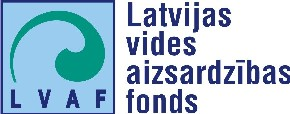 